Deklaracja  korzystania z obiadów  w stołówce szkolnej w Szkole Podstawowej w Nowinach Wielkich w rokuszkolnym 2023/20241.	Imię i nazwisko dziecka ...... ......... .. . .. . . .. ... ... ... .. . .. . . .. . ......klasa . .. ... ... .2.	Imię i nazwisko dziecka ... ... ... ............. .. ... ... ... . . . . . . . .. . ......klasa ... .. . ... .. . ... .. . .. ..3.	Imię i nazwisko dziecka ... .. . ... .. . .. . . . . ... . .. ... ....... . . . . . . .. . ......klasa .. . .. . .. . .. .. .. .. . . . ..4.	Nr konta bankowego, na który rodzic dokonuje wpłaty ze obiady:83 8355 0009 0059 5809 2000 00011.	Nr konta bankowego, na który dokonywane będą zwroty nadpłat za obiady:Zasady  korzystania z usług stołówki szkolnej:Cena obiadu od września 09. 2023 r. do grudnia 2023 r. wynosi 8, 00 zł (ilość dni x stawka)Cena obiadu od stycznia   2024r. do czerwca  2024r, wynosi 8,00 złWplata za obiady dokonywana jest z góry do 10 dnia każdego  miesiąca na rachunek bankowy szkoły, wyjątek stanowią opłaty za wyżywienie w miesiącach: wrzesień i styczeń, które należy dokonać do 25 dnia danego miesiąca. Wpłat dokonujemy przelewem, zgodnie z harmonogramem: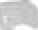 - Tytuł przelewu: wplata za obiady /klasa imię i nazwisko dziecka/ za miesiąc.................Absencje dzieci na obiadach należy zgłaszać i intendenta szkoły pod numerem telefonu 575 773 016 lub osobiście u Intendentki szkolnej, najpóźniej do godz. 13:00 w dniu poprzedzającym nieobecność;wszystkie nieobecności zgłoszone z zachowaniem powyższego terminu będą odliczane od wpłaty za kolejny miesi c. Nie będą odliczane nieobecności niezgłoszone tub zgłoszone po terminie ;jeżeli dzieci uczestniczą w wycieczce (wyjściu), to odliczenie odbywa się automatycznie na podstawie listy sporządzonej przez nauczyciela — organizatora wycieczki (wyjścia);w miesiącu czerwcu będą odliczane tylko te nieobecności, które zgłoszone będą do momentu dokonania wpłaty;w przypadku rezygnacji z obiadów, fakt  ten należy zgłosić pisemnie  u intendenta  szkoły do ostatniego dnia miesiąca, w którym uczeń korzysta z obiadów;6. Deklaracja:I) Potwierdzam, że zapoznała/em się z zasadami korzystania z usług stołówki szkolnej zawartymi w  punkcie i. Deklaruje korzystanie z obiadów  w stołówce szkolnej  na zasadach  określonych  w  punkcie  I  w okresie  od . .. ... .. . ....... . . .. . . . .. do . . . . .. . .. ... ... ... .. . .. . . ..3) Zobowiązuję się do dokonywania terminowych wpłat. W przypadku niedokonania wpłaty w powyższym terminie naliczane będą ustawowe odsetki za każdy dzień zwłoki. Zaległość płatności za dany miesiąc żywieniowy powoduje wstrzymanie wydawania obiadów od kolejnego miesiąca.data podpis rodzica/opiekunaproszę i podanie nr do kontaktu :